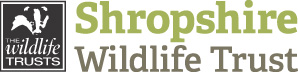 Work parties March to May 2019Please make sure you book onto the work party by telephoning 01743 284281 and leaving a message or by sending an email to clived@shropshirewildlifetrust.org.uk and garethe@shropshirewildlifetrust.org.ukOr Text		Clive - 07495 564350 and Gareth - 07432 455011DateSiteActivityMarchWeds 6th Llynclys CommonCutting scrubThurs 7th  Catherton CommonCutting gorseWeds 13th  NipstoneHaloing oaks in woodThurs 14th  Llanymynech RocksCoppicingWeds 20th  Hollies & VessonsCutting gorseThurs 21st   Rhos FiddleHedge restorationWeds 27th Rhos FiddleHedge restorationThurs 28th Masons BankCutting conifersAprilWeds 3rd      Masons BankCutting conifersThurs 4th Wem MossPulling saplings + burning brashWeds 10th Earls HillPulling bramble on scree + fence repairThurs 11thLlynclys CommonFence repairWeds 17th  Catherton CommonCutting burnt gorseThurs 18th      Wood LaneFinish Kingfisher bankWeds 24th    DolgochFence repair & rubbish removalThurs 25th Earls HillClearing screeMayWeds 1st  LSDTurbaryBlocking ditchesThurs 2nd LlanymynechFence repairWeds 8th   ?Making rustic fenceThurs 9th         LurkenhopeRing barking + fence repairWeds 15th   Mason Bank / Rhos FiddleFence repairThurs 16th   ?Making rustic fenceWeds 22nd Wem MossPulling saplingsThurs 23rd Catherton CommonTreating birch Weds 29th The HolliesFencingThurs 30th The HolliesFencing + ditch blocking